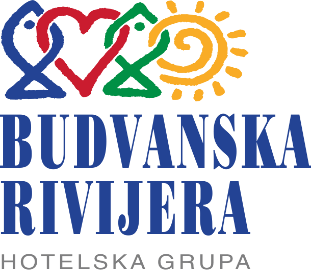 Hotelska grupa „Budvanska rivijera“ AD BudvaBroj: 04/1-998Budva, 20.03.2023. godineU skladu sa članom 29. Pravilnika o uređivanju postupaka nabavki roba, usluga i radova u Hotelskoj grupi „Budvanska rivijera“ AD (broj 02-4960/6 od 15.09.2021. godine) Komisija za otvaranje i vrednovanje ponuda HG „Budvanska rivijera“ AD Budva, izdaje sledeće:                     IZMJENU BR. 1TENDERSKE DOKUMENTACIJEZA POSTUPAK NABAVKE ZA     nabavku roba – Bazenska hemija, za potrebe Hotelske grupe “Budvanska rivijera” AD Budva, Vrši se izmjena Tendereske dokumentacije broj 04/1-891 od 14.03.2023. godine, objavljene na Internet stranici HG „Budvanska rivijera” AD  dana 14.03.2023. godine, u dijelu:1. Tehničke karakteristik i specifikacije predmeta nabavke, na strani 6 i 7 od 35 Tenderske dokumentacije mijenja se i sada glasi:TEHNIČKE KARAKTERISTIKE ILI SPECIFIKACIJE PREDMETA NABAVKE    Bazenska hemijaGarancije kvaliteta:Za sredstvo pod rednim brojem 1, Ponuđač je obavezan da dostavi:- bezbjedonosni list proizvoda;- dokaz da posjeduje Sertifikat ISO 14001;- izjavu da garantuje ispravnost isporučenog hlora do 30 dana od isporuke.Napomene:- Roba se isporučuje sukcesivno, prema ispostavljenom trebovanju, a prima se od strane magacionera i ovlašćenog stručnog lica ispred Naručioca.Vrijeme isporuke je u roku od 24h od trenutka narudžbe, a najkasnije do 10h navedenog dana.- Svakodnevna isporuka, na 4 lokacije (2 hotela u Budvi i 2 u Petrovcu).- Prilikom preuzimanja robe, u prisustvu isporučioca uzima se uzorak i testira na licu mjesta, sa pravom reklamacije u slučaju da preuzeta roba ne ispunjava potrebne kriterijume.Ponudjači su obavezni da na ambalaži istaknu naziv proizvođača, deklaraciju o proizvodu, kao i rok upotrebe.Ambalaža mora biti fabrički zatvorena.- Naručilac zadržava pravo da ne iskoristi sve količine navedene specifikacijom.- Troškovi prevoza moraju biti uračunati u ponuđenu cijenu, uključujući i troškove preuzimanja prazne ambalaže.Izmjena br. 1 Tenderske dokumentacije  je sastavni dio Tenderske dokumentacije.                                                                    Za  komisiju za otvaranje i vrednovanje ponuda, 				Vladimir Janjušević, predsjednik___________________________R.br.R.br.Opis predmeta nabavke, odnosno dijela predmeta nabavkeOpis predmeta nabavke, odnosno dijela predmeta nabavkeBitne karakteristike predmeta nabavke u pogledu kvaliteta, performansi i/ili dimenzijaBitne karakteristike predmeta nabavke u pogledu kvaliteta, performansi i/ili dimenzijaJedinica mjereKoličinaKoličinaKoličinaBazenska hemija za kupališne bazene u HG “Budvanska rivijera”Bazenska hemija za kupališne bazene u HG “Budvanska rivijera”Bazenska hemija za kupališne bazene u HG “Budvanska rivijera”Bazenska hemija za kupališne bazene u HG “Budvanska rivijera”Bazenska hemija za kupališne bazene u HG “Budvanska rivijera”Bazenska hemija za kupališne bazene u HG “Budvanska rivijera”Bazenska hemija za kupališne bazene u HG “Budvanska rivijera”Bazenska hemija za kupališne bazene u HG “Budvanska rivijera”Bazenska hemija za kupališne bazene u HG “Budvanska rivijera”Bazenska hemija za kupališne bazene u HG “Budvanska rivijera”1.1.Bazenska hemijaTečni hlorBazenska hemijaTečni hlorTečni hlor treba da sadrži 15% natriju-hipohlorida i da se isporučuje u pakovanju od 20L (povratna ambalaža):* pH vrijednost: > 11,5* gustina: 1,13 – 1,28g/cm3* Fe < 0,1 mg/l* Cu < 0,1mg/l* Ni < 0,1mg/l,Saglasno međunarodnom standardu EN 937. Obračun po komadu (bidon 20L).Tečni hlor treba da sadrži 15% natriju-hipohlorida i da se isporučuje u pakovanju od 20L (povratna ambalaža):* pH vrijednost: > 11,5* gustina: 1,13 – 1,28g/cm3* Fe < 0,1 mg/l* Cu < 0,1mg/l* Ni < 0,1mg/l,Saglasno međunarodnom standardu EN 937. Obračun po komadu (bidon 20L).komkomkom12002.2.Bazenska hemijaPh (minus) 38%Bazenska hemijaPh (minus) 38%Ph (minus), sadržaj sumporne kiseline 38%, u pakovanju od 20L (povratna ambalaža). Obračun po komadu (bidon 20L).Ph (minus), sadržaj sumporne kiseline 38%, u pakovanju od 20L (povratna ambalaža). Obračun po komadu (bidon 20L).komkomkom1203.3.Bazenska hemijaAlgicidBazenska hemijaAlgicidSredstvo protiv algi, visoko koncentrovani tečni pH neutralni algicid, bez pjene (protiv zelenih algi).Pakovanje od 25L (povratna ambalaža). Obračun po komadu (bidon 25L).Sredstvo protiv algi, visoko koncentrovani tečni pH neutralni algicid, bez pjene (protiv zelenih algi).Pakovanje od 25L (povratna ambalaža). Obračun po komadu (bidon 25L).komkomkom354.4.Bazenska hemijaFlokulantBazenska hemijaFlokulantFlokulant - tečni koncentrat za flokulaciju, baziran na polialuminijum hloridu PAC, za korišćenje u bazenima.Pakovanje od 20L (povratna ambalaža). Obračun po komadu (bidon 20L).Flokulant - tečni koncentrat za flokulaciju, baziran na polialuminijum hloridu PAC, za korišćenje u bazenima.Pakovanje od 20L (povratna ambalaža). Obračun po komadu (bidon 20L).komkomkom355.5.Bazenska hemijaHlor granuleBazenska hemijaHlor granuleHlor granule “Astralpool” - pakovanje 5kg.Obračun po komadu.Hlor granule “Astralpool” - pakovanje 5kg.Obračun po komadu.komkomkom406.6.Bazenska hemijaTablete za kontroluBazenska hemijaTablete za kontroluHlor "DPD no.1 rapid", (pakovanje 250kom).Obračun po komadu (pak.)Hlor "DPD no.1 rapid", (pakovanje 250kom).Obračun po komadu (pak.)komkomkom107.7.Bazenska hemijaTablete za kontroluBazenska hemijaTablete za kontroluPh "Phenol red rapid", (pakovanje 250kom). Obračun po komadu (pak).Ph "Phenol red rapid", (pakovanje 250kom). Obračun po komadu (pak).komkomkom10